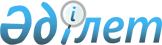 2021-2023 жылдарға арналған Құдықсай ауылдық округінің бюджетін бекіту туралы
					
			Мерзімі біткен
			
			
		
					Ақтөбе облысы Хромтау аудандық мәслихатының 2021 жылғы 8 қаңтардағы № 567 шешімі. Ақтөбе облысының Әділет департаментінде 2021 жылғы 14 қаңтарда № 8010 болып тіркелді. Мерзімі өткендіктен қолданыс тоқтатылды
      Қазақстан Республикасының 2008 жылғы 4 желтоқсандағы Бюджет Кодексінің 9-1 бабының 2 тармағына және Қазақстан Республикасының 2001 жылғы 23 қаңтардағы "Қазақстан Республикасындағы жергілікті мемлекеттік басқару және өзін-өзі басқару туралы" Заңының 6 бабына сәйкес, Хромтау аудандық мәслихаты ШЕШІМ ҚАБЫЛДАДЫ:
      1. 2021-2023 жылдарға арналған Құдықсай ауылдық округінің бюджеті 1, 2 және 3 қосымшаларға сәйкес, оның ішінде 2021 жылға мынадай көлемде бекітілсін:
      1) кірістер – 23 657 мың теңге, оның ішінде:
      салықтық түсімдер – 500 мың теңге;
      салықтық емес түсімдер – 0 мың теңге;
      негізгі капиталды сатудан түсетін түсімдер – 0 мың теңге;
      трансферттер түсімі – 23 157 мың теңге;
      2) шығындар – 23 657 мың теңге;
      3) таза бюджеттік кредиттеу – 0 мың теңге, оның ішінде:
      бюджеттік кредиттер – 0 мың теңге;
      бюджеттік кредиттерді өтеу – 0 мың теңге;
      4) қаржы активтерiмен жасалатын операциялар бойынша сальдо – 0 теңге, оның ішінде:
      қаржы активтерiн сатып алу – 0 теңге;
      мемлекеттің қаржы активтерін сатудан түсетін түсімдер – 0 теңге;
      5) бюджет тапшылығы (профициті) – 0 мың теңге;
      6) бюджет тапшылығын қаржыландыру (профицитін пайдалану) – 0 мың теңге, оның ішінде:
      қарыздар түсімі – 0 мың теңге;
      қарыздарды өтеу – 0 мың теңге;
      бюджет қаражатының пайдаланылатын қалдықтары – 0 мың теңге.
      Ескерту. 1 тармақ жаңа редакцияда - Ақтөбе облысы Хромтау аудандық мәслихатының 17.11.2021 № 133 шешімімен (01.01.2021 бастап қолданысқа енгізіледі).


      2. Ауылдық округ бюджетінің кірісіне мыналар есептелетін болып ескерілсін:
      Салықтық түсімдер:
      жеке табыс салығы;
      жеке тұлғалардың мүлкіне салынатын салық;
      жер салығы;
      көлік құралдары салығы;
      сыртқы (көрнекі) жарнаманы орналастырғаны үшін төлемақы.
      Салықтық емес түсімдер:
      әкім салатын айыппұлдар;
      жеке және заңды тұлғалардың ерікті түрдегі алымдары;
      коммуналдық меншігінен түсетін кірістер;
      мемлекеттік мүлікті сатудан түсетін түсімдер;
      аудандық бюджеттен берілетін трансферттер.
      басқа да салықтық емес түсімдер.
      3. 2021 жылдың 1 қаңтарынан бастап:
      1) жалақының ең төменгі мөлшері 42 500 теңге;
      2) жәрдемақыларды және өзге де әлеуметтiк төлемдердi есептеу, сондай-ақ Қазақстан Республикасының заңнамасына сәйкес айыппұл санкцияларын, салықтарды және басқа да төлемдердi қолдану үшiн айлық есептiк көрсеткiш 2 917 теңге;
      3) базалық әлеуметтік төлемдердің мөлшерлерін есептеу үшін ең төмен күнкөріс деңгейінің шамасы 34 302 теңге, болып белгіленгені ескерілcін және басшылыққа алынсын.
      4. 2021 жылға арналған Құдықсай ауылдық округінің бюджетіне аудандық бюджеттен берілетін 13 274,0 мың теңге соммасында субвенция көлемі ескерілсін.
      5. 2021 жылға арналған Құдықсай ауылдық округінің бюджетіне аудандық бюджеттен ағымдағы нысаналы трансферттер түсімі ескерілсін:
      елді мекендердегі көшелерді жарықтандыру 648,0 мың теңге;
      елді мекендердің санитариясын қамтамасыз ету үшін 800,0 мың теңге;
      Құдықсай ауылындағы автомобиль жолдарының жұмыс жасауын қамтамасыз ету үшін 2 500,0 мың теңге.
      Ағымдағы нысаналы трансферттердің сомаларын бөлу Құдықсай ауылдық округі әкімінің шешімі негізінде жүзеге асырылады.
      6. "Хромтау аудандық мәслихатының аппараты" мемлекеттік мекемесі заңнамада белгіленген тәртіппен осы шешімді Ақтөбе облысы Әділет департаментінде мемлекеттік тіркеуді қамтамасыз етсін.
      7. Осы шешім 2021 жылғы 1 қаңтардан бастап қолданысқа енгізіледі. 2021 жылға арналған Құдықсай ауылдық округінің бюджеті
      Ескерту. 1 қосымша жаңа редакцияда - Ақтөбе облысы Хромтау аудандық мәслихатының 17.11.2021 № 133 шешімімен (01.01.2021 бастап қолданысқа енгізіледі). 2022 жылға арналған Құдықсай ауылдық округ бюджеті 2023 жылға арналған Құдықсай ауылдық округ бюджеті
					© 2012. Қазақстан Республикасы Әділет министрлігінің «Қазақстан Республикасының Заңнама және құқықтық ақпарат институты» ШЖҚ РМК
				
      Хромтау аудандық мәслихатының сессия төрағасы 

С. Урынбасаров

      Хромтау аудандық мәслихатының хатшысы 

Д. Мулдашев
Хромтау аудандық мәслихаттың 2021 жылғы 8 қаңтардағы № 567 шешіміне 1 қосымша
Санаты
Санаты
Санаты
Санаты
Сомасы (мың теңге)
Сыныбы
Сыныбы
Сыныбы
Сомасы (мың теңге)
Кіші сыныбы
Кіші сыныбы
Сомасы (мың теңге)
Атауы
Сомасы (мың теңге)
1
2
3
4
5
I. Кірістер
23 657
1
Салықтық түсiмдер
500
04
Меншікке салынатын салықтар
500
1
Мүлікке салынатын салықтар
10
3
Жер салығы
30
4
Көлік құралдарына салынатын салық
460
4
Трансферттердің түсімдері
23 157
02
Мемлекеттiк басқарудың жоғары тұрған органдарынан түсетін трансферттер
23 157
3
Аудандық (облыстық маңызы бар қаланың ) бюджетінен трансферттер
23 157
Функционалдық топ
Функционалдық топ
Функционалдық топ
Функционалдық топ
Функционалдық топ
Сомасы (мың теңге)
Кіші функция
Кіші функция
Кіші функция
Кіші функция
Сомасы (мың теңге)
Бюджеттік бағдарламалардың әкімшісі
Бюджеттік бағдарламалардың әкімшісі
Бюджеттік бағдарламалардың әкімшісі
Сомасы (мың теңге)
Бағдарлама
Бағдарлама
Сомасы (мың теңге)
Атауы
Сомасы (мың теңге)
1
2
3
4
5
6
II. Шығындар
23 657
01
Жалпы сипаттағы мемлекеттiк қызметтер
16 809
1
Мемлекеттiк басқарудың жалпы функцияларын орындайтын өкiлдi, атқарушы және басқаоргандар
16 809
124
Аудандық маңызы бар қала, ауыл, кент, ауылдық округ әкімінің аппараты
16 809
001
Аудандық маңызы бар қала, ауыл, кент, ауылдық округ әкімінің қызметін қамтамасыз ету жөніндегі қызметтер
16 809
07
Тұрғын-үй коммуналдық шаруашылық
3 398
3
Елді-мекендерді абаттандыру
3 398
124
Аудандық маңызы бар қала, ауыл, кент, ауылдық округ әкімінің аппараты
3 398
008
Елді мекендердегі көшелерді жарықтандыру
2 598
009
Елді мекендердің санитариясын қамтамасыз ету
800
12
Көлік және коммуникация
3 450
1
Автомобиль көлігі
3 450
124
Аудандық маңызы бар қала, ауыл, кент, ауылдық округ әкімінің аппараты
3 450
013
Аудандық маңызы бар қалаларда, ауылдарда, кенттерде, ауылдықокругтерде автомобиль жолдарының жұмыс істеуін қамтамасыз ету
3 450 Хромтау аудандық мәслихаттың 2021 жылғы 8 қаңтардағы № 567 шешіміне 2 қосымша
Санаты
Санаты
Санаты
Санаты
Сомасы (мың теңге)
Сыныбы
Сыныбы
Сыныбы
Сомасы (мың теңге)
Кіші сыныбы
Кіші сыныбы
Сомасы (мың теңге)
Атауы
Сомасы (мың теңге)
1
2
3
4
5
I. Кірістер
14 738,0
1
Салықтық түсiмдер
500,0
01
Табыс салығы
10,0
2
Жеке табыс салығы
10,0
04
Меншікке салынатын салықтар
490,0
1
Мүлікке салынатын салықтар
50,0
3
Жер салығы
100,0
4
Көлік құралдарына салынатын салық
340,0
4
Трансферттердің түсімдері
14 238,0
02
Мемлекеттiк басқарудың жоғары тұрған органдарынан түсетін трансферттер
14 238,0
3
Аудандық (облыстық маңызы бар қаланың ) бюджетінен түсетін трансферттер
14 238,0
Функционалдық топ
Функционалдық топ
Функционалдық топ
Функционалдық топ
Функционалдық топ
Сомасы (мың теңге)
Кіші функция
Кіші функция
Кіші функция
Кіші функция
Сомасы (мың теңге)
Бюджеттік бағдарламалардың әкімшісі
Бюджеттік бағдарламалардың әкімшісі
Бюджеттік бағдарламалардың әкімшісі
Сомасы (мың теңге)
Бағдарлама
Бағдарлама
Сомасы (мың теңге)
Атауы
Сомасы (мың теңге)
1
2
3
4
5
6
II. Шығындар
14 738,0
01
Жалпы сипаттағы мемлекеттiк қызметтер
10 790,0
1
Мемлекеттiк басқарудың жалпы функцияларын орындайтын өкiлдi, атқарушы және басқа органдар
10 790,0
124
Аудандық маңызы бар қала, ауыл, кент, ауылдық округ әкімінің аппараты 
10 790,0
001
Аудандық маңызы бар қала, ауыл, кент, ауылдық округ әкімінің қызметін қамтамасыз ету жөніндегі қызметтер
10 790,0
07
Тұрғын-үй коммуналдық шаруашылық
1 448,0
3
Елді-мекендерді көркейту
1 448,0
124
Аудандық маңызы бар қала, ауыл, кент, ауылдық округ әкімінің аппараты 
1 448,0
008
Елді мекендердегі көшелерді жарықтандыру
648,0
009
Елді мекендердің санитариясын қамтамасыз ету
800,0
12
Көлік және коммуникация
2 500,0
1
Автомобиль көлігі
2 500,0
124
Аудандық маңызы бар қала, ауыл, кент, ауылдық округ әкімінің аппараты
2 500,0
045
Аудандық маңызы бар қалаларда, ауылдарда, кенттерде, ауылдық округтерде автомобиль жолдарын күрделі және орташа жөндеу
2 500,0Хромтау аудандық мәслихаттың 2021 жылғы 8 қаңтардағы № 567 шешіміне 3 қосымша
Санаты
Санаты
Санаты
Санаты
Сомасы (мың теңге)
Сыныбы
Сыныбы
Сыныбы
Сомасы (мың теңге)
Кіші сыныбы
Кіші сыныбы
Сомасы (мың теңге)
Атауы
Сомасы (мың теңге)
1
2
3
4
5
I. Кірістер
15 770,0
1
Салықтық түсiмдер
500,0
01
Табыс салығы
10,0
2
Жеке табыс салығы
10,0
04
Меншікке салынатын салықтар
490,0
1
Мүлікке салынатын салықтар
50,0
3
Жер салығы
100,0
4
Көлік құралдарына салынатын салық
340,0
4
Трансферттердің түсімдері
15 270,0
02
Мемлекеттiк басқарудың жоғары тұрған органдарынан түсетін трансферттер
15 270,0
3
Аудандық (облыстық маңызы бар қаланың) бюджетінен түсетін трансферттер
15 270,0
Функционалдық топ
Функционалдық топ
Функционалдық топ
Функционалдық топ
Функционалдық топ
Сомасы (мың теңге)
Кіші функция
Кіші функция
Кіші функция
Кіші функция
Сомасы (мың теңге)
Бюджеттік бағдарламалардың әкімшісі
Бюджеттік бағдарламалардың әкімшісі
Бюджеттік бағдарламалардың әкімшісі
Сомасы (мың теңге)
Бағдарлама
Бағдарлама
Сомасы (мың теңге)
Атауы
Сомасы (мың теңге)
1
2
3
4
5
6
II. Шығындар
15 770,0
01
Жалпы сипаттағы мемлекеттiк қызметтер
10 858,0
1
Мемлекеттiк басқарудың жалпы функцияларын орындайтын өкiлдi, атқарушы және басқа органдар
10 858,0
124
Аудандық маңызы бар қала, ауыл, кент, ауылдық округ әкімінің аппараты 
10 858,0
001
Аудандық маңызы бар қала, ауыл, кент, ауылдық округ әкімінің қызметін қамтамасыз ету жөніндегі қызметтер
10 858,0
07
Тұрғын-үй коммуналдық шаруашылық
1 448,0
3
Елді-мекендерді көркейту
1 448,0
124
Аудандық маңызы бар қала, ауыл, кент, ауылдық округ әкімінің аппараты 
1 448,0
008
Елді мекендердегі көшелерді жарықтандыру
648,0
009
Елді мекендердің санитариясын қамтамасыз ету
800,0
12
Көлік және коммуникация
2 500,0
1
Автомобиль көлігі
2 500,0
124
Аудандық маңызы бар қала, ауыл, кент, ауылдық округ әкімінің аппараты
2 500,0
045
Аудандық маңызы бар қалаларда, ауылдарда, кенттерде, ауылдық округтерде автомобиль жолдарын күрделі және орташа жөндеу
2 500,0